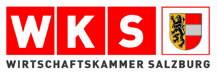 HAUPTWAHLKOMMISSION BEI DER WIRTSCHAFTSKAMMER SALZBURGp.a. Abteilung Recht und OrganeJulius-Raab-Platz 1, 5027 SalzburgV E R L A U T B A R U N G Spartenkonferenz Gewerbe und HandwerkGemäß § 115 Abs. 2 Wirtschaftskammergesetz 1998 – WKG, BGBL I Nr. 120/2013 wird anstelle von KommR Simon KornprobstKommR Hans-Joachim Rieger, geb. 2.1.1962,Loferer Bundesstraße 15, 5760 Saalfelden aufgrund eines Ergänzungsvorschlages des Zustellungsbevollmächtigten der Wählergruppe „Wirtschaftsliste Salzburg (RfW) – parteifrei und unabhängig“  als Mitglied in die Spartenkonferenz Gewerbe und Handwerk als gewählt erklärt. Salzburg, 20.9.2016HAUPTWAHLKOMMISSION BEI DER WIRTSCHAFTSKAMMER SALZBURGDer Vorsitzende: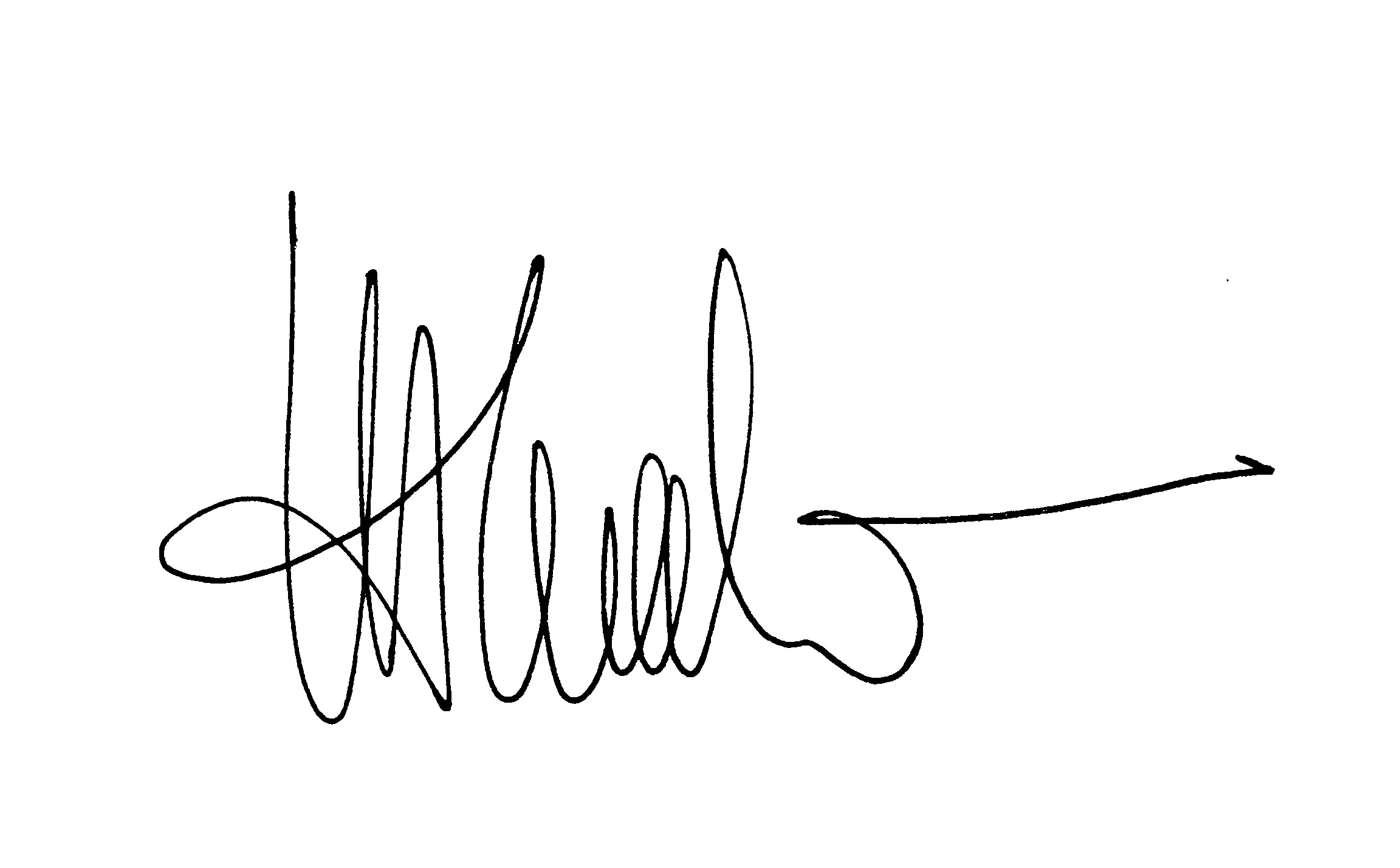 Hofrat Dr. Herfrid HueberErgeht an:RfWSparte Gewerbe und HandwerkHubert Mackner, Angela KettlIng. Reinhard Span  Mag. Birgit HuberHWK der WKO